Guía de autoaprendizaje N°11 Biología II°MedioNombre: _______________________________ Curso: ______Fecha: ______El desarrollo de las guías de autoaprendizaje puedes imprimirlas y archivarlas en una carpeta por asignatura o puedes solo guardarlas digitalmente y responderlas en tu cuaderno (escribiendo sólo las respuestas, debidamente especificadas, N° de guía, fecha y número de respuesta).Control de la FertilidadDesde una perspectiva de los derechos humanos, es fundamental que cada mujer y hombre puedan tomar las decisiones sobre su vida sexual y reproductiva de manera libre e informada garantizando el respeto a la conciencia y dignidad de las personas. Así también es importante que la decisión de comenzar una familia sea resultado de la reflexión y la planificación. La finalidad de los programas de regulación de la fertilidad es hacer posible que las parejas y personas individuales decidan con libertad y responsabilidad el número de hijos y el espacio de tiempo que desean que pase antes de tener otro hijo/a, que tenga la información y los medios necesarios, garantizar que hacen una elección bien informados y poner a disposición toda una serie de métodos efectivos y seguros.ActividadesInterpreta los datos de la siguiente tabla. Luego contesta las preguntas:¿Cuál de los métodos anticonceptivos presentados en la tabla es el que tiene menor efectividad para prevenir embarazos?¿Cuál de estos métodos le recomendarías a una persona que desea prevenir un embarazo y el contagio de ITS? Argumenta.Analiza la siguiente situación y realiza lo solicitado¿Cuál o cuales de los métodos que ahí aparecen le recomendarías a esta pareja? Argumenta. 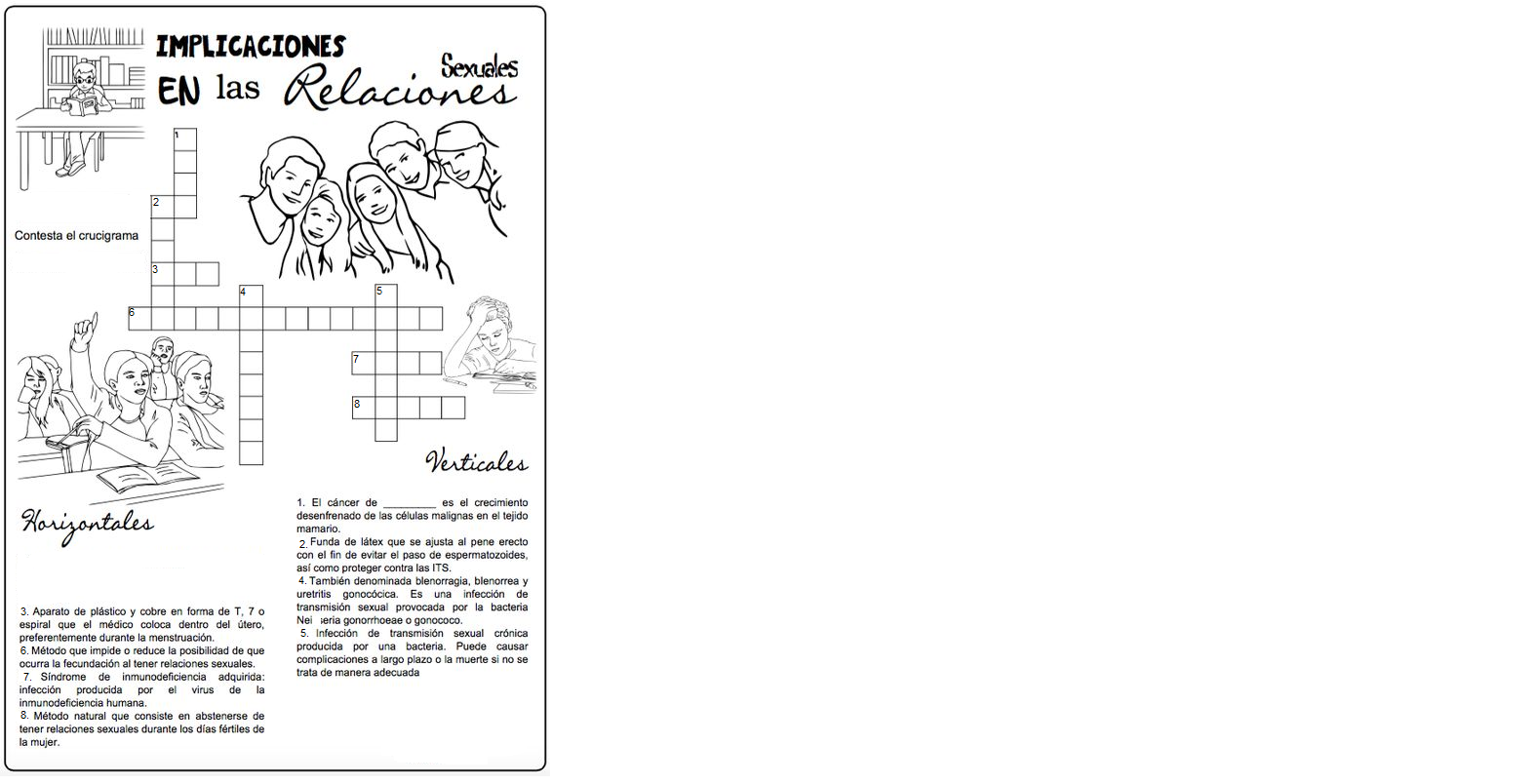 Objetivo de Aprendizaje: OA5: Explicar que la sexualidad humana y la reproducción son aspectos fundamentales de la vida del ser humano, considerando los aspectos biológicos, sociales, afectivos y psicológicos, y la responsabilidad individual frente a sí mismo y los demás.Instrucciones: Antes de realizar la guía, te invitamos a revisar el vídeo llamado “Control de la fertilidad” que podrá ser visto en nuestro canal de Youtube “Departamento de Ciencias”. Link: https://youtu.be/PmGWcsabzf4 Eficacia y protección que presentan algunos métodos anticonceptivosEficacia y protección que presentan algunos métodos anticonceptivosEficacia y protección que presentan algunos métodos anticonceptivosMétodo anticonceptivoEficacia (número de embarazos por 100 mujeres al año)Protección contra las infecciones de transmisión sexual (ITS)Billings25NoEspermicidas (cremas)38.8NoPreservativo masculino15SíSegún la tabla, los espermicidas presentan un 38.8 por 100 embarazos al año. Recordando que los espermicidas son productos químicos que matan los espermatozoides, pero tiene un mayor grado de falla que los otros métodos presentados.Para prevenir ambas situaciones, el preservativo, ya que, al ser de látex, su función principal es que los fluidos de ambas personas no tengan contacto.Tasa de embarazos y protección contra ITS, de algunos métodos de regulación de la fertilidad Tasa de embarazos y protección contra ITS, de algunos métodos de regulación de la fertilidad Tasa de embarazos y protección contra ITS, de algunos métodos de regulación de la fertilidad Método anticonceptivo¿Cuántas parejas que usan este método quedarán embarazadas en un año?¿Protege contra las ITS?Abstinencia NingunaSí Parches 5-8 de cada 100No Píldora anticonceptiva5-8 de cada 100No Preservativos18 de cada 100Sí Diafragma16 de cada 100No DIU< 1 de cada 100NoDel ritmo25 de cada 100NoEspermicida 29 de cada 100No HorizontalesVerticales3. DIU1. Mama6. Anticonceptivo2. Condón 7. SIDA4. Gonorrea8. Ritmo5. Sífilis 